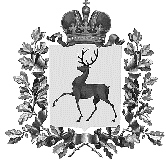 УПРАВЛЕНИЕ ФИНАНСОВАДМИНИСТРАЦИИ ТОНШАЕВСКОГО МУНИЦИПАЛЬНОГО ОКРУГА НИЖЕГОРОДСКОЙ ОБЛАСТИПРИКАЗ19 декабря 2022 года    	75-о_________________                                                           №  _________________О внесении изменений в приказ 86-о от 21 декабря 2021 года «Об утверждении порядка применения кодов целевых статей расходов классификации расходов при формировании бюджета Тоншаевского муниципального округа на 2022 год и плановый 2023 и 2024 годов»В целях обеспечения формирования и исполнения бюджета Тоншаевского муниципального округа на 2022 год и плановый период 2023 и 2024 годов п р и к а з ы в а ю:1. Внести в Порядок применения кодов целевых статей расходов классификации расходов при формировании бюджета Тоншаевского муниципального округа, утвержденный приказом управления финансов администрации Тоншаевского района от 21 декабря 2021 года №86-о, следующие изменения:1.1. В перечне и правилах отнесения расходов бюджета округа на соответствующие целевые статьи классификации расходов бюджетов:1) после 05.2.01.00190 Расходы на обеспечение функций органов местного самоуправления дополнить абзацами следующего содержания:05.2.01.55490 Иные межбюджетные трансферты на поощрение муниципальных управленческих команд в 2022 годуПо данной целевой статье отражаются расходы на поощрение муниципальных управленческих команд в 2022 году 2) после 66.0.01.01000 Содержание высшего должностного лица дополнить абзацами следующего содержания:66.0.01.55490 Иные межбюджетные трансферты на поощрение муниципальных управленческих команд в 2022 годуПо данной целевой статье отражаются расходы на поощрение муниципальных управленческих команд в 2022 году Начальник управления:      		             	                        Н.В. Куликова